 Samenvatting Geschiedenis H5 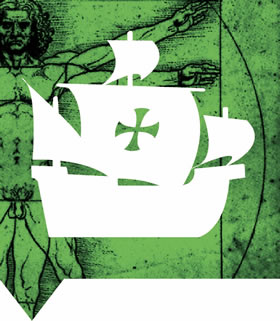 Inleiding:Moren = Bijnaam voor de moslims die grote delen van Spanje hadden veroverd Issabella & Ferdinant = De Rooms-katholieke koningen van Spanje > Hebben Reconquista voltooid = Het terugdringen van de invloed van de Islam Karel V = De kleinzoon van Issabella & Ferdinant > Erfde hierdoor veel rijk waaronder Nederland. > In 1515 werd hij koning van Spanje en in 1519 werd hij tot keizer van het Heilige Roomse Rijk gekozenVerdeling katholieke gemeenschap: De Turkse sultan bedreigde het Heilige Roomse Rijk > Karel V beschouwde het als zijn taak om zowel buiten als binnen zijn rijk het christendom te verdedigen > Leiders van het protestantisme kregen steeds meer bijval  voor hun kritiek op de misstanden in de kerk > Verdeling katholieke gemeenschap > Hierdoor bedreigde de tegenstelling de al zwakke eenheid van Karels gebieden > Hierom liet Karel afvalligen van het katholieke geloof fanatiek vervolgenVeranderingen in 1500:De kerkvormingen en de Renaissance veranderden de kijk op de wereld en op de mensOntdekkingsreizen zorgden voor ander beeld van aardeKunst en wetenschap veranderden 5.1In de late middeleeuwen raakte in Europa de zuidelijke handelsmerk verbonden met het Noorden > Uitwisseling van typische noordelijke producten Venetië had contacten met Arabische en Noord-Afrikaanse handelaren.In de middeleeuwen werd door de kerk verteld dat de wereld plat was en bestond uit Europa, Azië en Afrika  Een Italiaanse geleerde (Giordano Brino) wist zeker dat  er nog veel meer planeten en zonnen in het heelal was. Hij werd door de kerk op de brandstapel gegooid omdat ze bang waren dat als de mens niet het middelpunt was, dat mensen dan niet meer in de kerk zouden geloven Columbus geloofde dat de aarde wel rond was en wilde een andere route varen naar India en kwam Amerika tegen en noemde de bewoners Indianen. Later deed Amergio de ontdekking dat Amerika een heel nieuw werelddeel was. (Amergio > Amerika)Europa begon met handel met Amerika maar de indianen gingen dood aan alle Europese ziektes die werden meegenomenDe Spanjaarden ontdekten Mexico stad. Dit was toen 1 van de grootste steden op aardeDe Spaanse veroveraar Cortes begon een oorlog (die ze wonnen door de wapens die zij hadden en de Azteken niet) De achterneef van Cortes (Pizarro) hoorde dat er in Zuid-Amerika een nog groter rijk was met veel goud = Inkarijk > Later ontmoette Pizarro en de Inkakijzer elkaar en Pizarro probeerde hem te bekeren tot het christendom en trouw te beloven aan de Spaanse koning > Hij weigerde en Spanjaarden begonnen met kanonnen te schieten en ze namen hun huidige koning gevangen > Hij zij dat de koning vrij zou worden gelaten als ze veel goud zouden geven > Goud werd gegeven maar koning werd vermoord Spanje en Portugal verdeelde samen de wereld in tweeën > Later ook andere landen van Europa gingen zich ermee bemoeien > Europeanen vermoorde 95% van de Inheemse bevolking van Noord- en Zuid-Amerika Redenen (ontdekkings)reizen: De Arabische handelaren bevoorraadde Europa > Wel maakte deze tussenhandel de producten duur > Europeanen vonden het voordeliger om zelf naar Indië te reizen om producten te halen > Door reizen kwamen er ontdekkingenMen was overtuigd dat het een plicht was om het christendom te verspreiden De koningen wilden door ontdekkingsreizen hun macht en status vergroten De Portugezen ondernamen als eerste ontdekkingsreizen om Indië te bereiken. Ze volgden de kust van Afrika zuidwaarts. > Ze hielden deze route geheim en bewaakte de streng met factorijen = Langs de route bezette ze kustplaatsen en eilanden en versterkten ze met forten en soldaten In 1402 werd in Spanje de Reconquista voltooid > Iedereen moest katholicisme aanhangen > Joden werden bestreden > Veel mensen (niet-katholieken) verlieten Spanje Conquistadores = Ontdekkingsreizigers die zochten naar goud en fortuinHerman Cortes > Viel gebied van Azteken (Inheemse volk van Midden-Amerika) binnen > Oorlogen > in 1521 gaven de Azteken overAls beloningen voor hun beloningen kregen de Spaanse conquistadores van koning Karel V grote haciënda’s (landgoederen) waarvan ze de opbrengsten mochten houden > Ze lieten de bewoners hard werken en ook hadden de bewoners geen weerstand tegen de ziektes die de Spanjaarden meebrachten > Doden > Ook waren de culturele gevolgen enorm  > Ze moesten bijv. tot het christendom bekeren > De slechte omstandigheden leidde tot de Nieuwe Wetten Handelsdriehoek = Europa, Afrika en Amerika 5.2 Humanisme = In de middeleeuwen had het christelijke geloof het denken van de kunstenaars en wetenschappers beheerst. Door hernieuwd contact met het Midden-Oosten en met Arabische wetenschappers, bloeide de belangstelling op voor andere verklaringen dan de bijbel. Hierbij staat de mens centraal. Mensen bestudeerden Anatomie, wetenschap, geneeskunde, wiskunde, filosofie, sterrenkunde etc. > Hiervoor werden de eerste universiteiten opgericht Vesalius = Een arts die een boek Fabrica schreef met hierin anatomie van het menselijke lichaam. Hiervoor deed hij onderzoek met lijken.Vulgaat = De bijbel die de katholieke kerk gebruikte Erasmus = Kende meerdere talen en vertaalde de Vulgaat > Kwam er achter dat er veel fouten in zaten > Hierdoor kwamen er vragen of de godsdienstige regels (gebaseerd op de Vulgaat) nog klopten > Eerste stap naar kerkvervorming/reformatie = Fouten herstellenRenaissance (wedergeboorte) = De schilder en bouwkunst werd de terugkeer het klassieke voorbeeld zichtbaar doordat kunstenaars de stijl van de Oudheid als voorbeeld gebruikten > De klassieke kunst beleefde een renaissance Het verschil in de kunst = De gezichten op de kunstwerken kregen steeds meer emoties > De kooplieden en bankiers van Florence, Milaan en Venetië  hadden veel geld en het verhaal dat het leven slechts een voorbeding is op de dood veranderde > Ze wilden genieten van het leven, net zoals de Grieken vroeger deden > Hun bouwkunst en mythologie werd ook weer mooi gevonden en weer nagedaan Waardering voor talent nam toe > Kunstenaars gingen hun werken signeren Leonardo da Vinci > Deed veel uitvinden maar was ook goede schilder > Mona Lisa5.3In de middeleeuwen was de kerk overmachtig > Alleen onder toezicht van de paus mochten er nieuwe kloosterordes worden gesticht > De paus stond boven aan de hiërarchie en leidde het christelijke gemeenschap > Werd gezien als vervanger van Jezus > Ook vocht de paus oorlogen en had hij veel politieke machtHus = Verkondigde dat de kerk afstand moest doen van alle macht en rijkdom om te kunnen terugkeren tot een eenvoud die jezus had verkondigd > Hij kwam op de brandstapel Luther en Calvijn wilden kerkhervorming/reformatie en vonden allebei:Dat de geestelijken te lux levenAflaat moet afgeschaft worden > Aflaat = Met geld je zonden goedkopen zodat je in de hemel komt Luther:De mens kon alleen onder genade van God gered worden De mens kon alleen tot God komen door in hem te geloven Een gelovige had genoeg aan de bijbel omdat dat het woord van God is > Geen paus nodigDe koning neemt de beslissingen over het geloofHet volk moet altijd luisteren naar de koning Luther schreef 95 stellingen over kritiek op katholieke kerkHet ontstaan van de lutherse kerk leidde tot een oorlog tegen Karel V en de rooms katholieke vorsten. Daarbij werden het protestantisme en het rooms-katholicisme gelijkberechtigd. De paus deed Luther in de kerkelijke ban > Volgelingen van Luther voelden zich gedwongen om kerkgemeentes te stichten en kreeg steun van het Duitse Rijk > Kerksplitsing en Boerenoorlog Calvijn:God bepaald voor je geboorte of je in de hel of hemel komt Iedere kerk bestuurd zichzelf > Koning mag niet helpen Als de koning zich misdraagt, mag het volk hem afzetten Er mag in een kerkgebouw niets zijn wat het geloof kon afleiden (bijv. geen beelden)De strijd tussen katholieken en protestanten leidt tot een enorm conflict > In het Duitse Rijk werd door de Duitse koningen besloten dat de koning zelf mag bepalen of zijn volk katholiek of protestants is > Luther wordt populair in het Duitse Rijk en Calvijn in De Nederlanden Contrareformatie = De maatregelen waarmee de rooms-katholieke kerk zich verdedigde tegen de hervorming  De Concilie (= Kerkvergadering)  van Trente: Bevestigde het absolute gezag van de paus De Vulgaat bleef de officiële Bijbel Alle tradities bleven bestaanDe kerk stelde voortaan hogere eisen aan de bekwaam en priestersRooms-katholieke kerk bleef hard optreden tegen hervorming Inquisitie = Een kerkelijke rechtbank die mensen die van ketterij werden verdacht strenge verhorenen en martelingen gaf5.4In 1515 gingen De Nederlanden zich aansluiten bij het Spaans-Habsburgse rijk > Karel V werd koning van Spanje en de Nederlanden en keizer van het Duitse rijk. > De 17 gewesten (De Nederlanden) waarover Karel V de macht had, vormden geen eenheid > Wetten, taal, gewoontes en economie verschilde per gewest > Door centralisatie wilde Karel de eenheid vergroten en meer macht krijgen. Centralisatie = De Nederlanden werd bestuurd vanuit 1 plek (Brussel in Brabant) Bij deze centralisatie wilde hij: Afschaffen van belasting privileges (dat de gewesten zelf belasting mocht heffen)Iedereen moest geloven in hetzelfde geloof > Katholiek De 17 Nederlanden besloten trouw te zweren aan hun Spaanse koning > Was de koning blij mee aangezien Nederland veel inwoners had > Hij wilde bij deze bevolking veel belasting betalen zodat hij geld had voor oorlogen > De opvolger van Karel is Filips II > Hij wilt een einde maken aan de macht en onafhankelijkheid van de steden en gewesten en aan de opkomst van het protestantse geloof Hoe hij De Nederlanden bestuurde: Geschoolde juristen kregen de voorkeur boven de edelen dus kwaliteit kwam boven afkomst  > Hierdoor werd de macht van de adel verkleint > Om dit mogelijk te maken maakte Karel 3 raden:Raad van financiën = De edelen en juristen regelden de beden (verzoeken om geld) en innen belastingen Raad van State = Gaven edelen en juristen politieke adviezen Geheime Raad = nieuwe centrale wetten werden opgesteldOmdat Karel niet in elk gewest tegelijk kon zijn had hij een stadhouder als contactpersoon Elk gewest had Gewestelijke staten waarin overlegd werd Ook was er een Statengeneraal waarin de gewestelijke vertegenwoordigers dingen besproken De opvolger van Karel V was Filips II > Hij vond dat alleen Katholieken in De Nederlanden mochten wonen > Hierdoor was er veel geweld op de protestanten  Hierdoor kwam er veel kritiek op de politieke en godsdienstige veranderingen door De Nederlanden  Protestantse Edelen begonnen met smeken om de vervolgingen te stoppen =Smeekschrift der edelen = Aanvraag om de ketters minder hard aan te pakken en met de Staten-Generaal te gaan praten over financiële en godsdienstige problemen Filips is veel in Spanje en heeft daarom zijn halfzus M. V. Parma gevraagd om zijn plaatsvervanger te zijn in De Nederlanden (tijdelijk) Parma gaat akkoord met het smeekschrift Hierdoor worden de protestanten tijdelijk minder vervolgd en durven ze weer meer hun gang te gaan > Bijvoorbeeld hagepreken = geheime openbare kerkdiensten > 1 van deze hagepreken leidt tot de beeldenstorm Ondertussen zat Filips nog in Spanje > Daarom stuurt hij zijn Hertog Alva om hulp  Parma neemt ontslag en Alva neemt over > Alva stelt een speciale rechtbank van de inquisitie in = Raad van beroerten > Dit raadt de protestanten ter dood aanOm dit te betalen voert Alva de Tiende penning in = De Nederlanden moesten 10% belasting betalen aan de Spanjaarden waarmee de rechtbank werd betaald om henzelf de dood te gaan veroordelen Protestantse edelen (zoals Willen van Oranje) vluchten naar Duitsland om een plan voor te bereiden  in 1568 beginnen ze met veroveren van Nederland  De eerste gevechten zijn bij Heiligerlee (Groningen) = het begin van de 80 jarige oorlog tegen Spanje  Alva is woest en neemt wraak door 16 edelen te onthoofden De watergeuzen (Nederlandse vrijheidsstrijders) weten in 1572 Den Briel te veroveren  Later trokken de Spanjaarden door naar Alkmaar > Alkmaar won = Het ontzet van Alkmaar > Hierna overwinning van Nederland  Later ook het ontzet van Leiden Ondertussen voert Spanje ook oorlog met Turkije > Het geld van Spanje raakt op > Ze beginnen met muiten = Plunderen voor geld > Plunderen ook Antwerpen > In 1576 > De noordelijke Nederlanden sluiten de Unie van Utrecht > Ook het zuiden sluit zich hierbij aan> Ze spraken af samen de Spanjaarden het land uit te verjagen = De pacificatie van Gent Hierin werd afgesproken: De soldaten gezamenlijk te bestrijden Te stoppen met de vervolgingen van de protestanten Holland en Zeeland worden calvinistisch en de andere gewesten mogen zelf hun geloof bepalenDe Calvinisten in het zuiden krijgen steeds meer macht. Dit vinden andere gewesten in het zuiden niet leuk en steunen daarom toch weer te kant van Filips. Hierbij richten ze de Unie van Atrecht op > Hun sluiten vrede met Spanje en blijven katholiek > Dit leidde op veel gebieden tot een uittocht van protestanten en/of katholieken die niet meer welkom waren in bepaalde gebieden > Filips heeft als edelman Willem van Oranje > Hij schrijft Het plakkaat van verlatinge > Hierdoor erkennen ze de koning niet meer > Filips strafte opstandige Willen van Oranje door hem een prijs op zijn hoofd te zetten: Ieder mocht hem doden en zou daarvoor worden beloond > De gewesten vinden dat Filips zich misdraagt > Filips wordt afgezet > Willem verdedigde de Opstand met de Apologie > Schreef dat een vorst er hoorde te zijn voor zijn onderdanen, en niet andersom > Willem wordt doodgeschoten in Delft > De gevechten gingen gewoon door > Na Willems dood zochten de Noord-Nederlandse weer een nieuwe leider > Na een aantal mislukte pogingen besloten de Staten-Generaal het bestuur voortaan te regelen > Daarmee was de Republiek der Zeven Verenigde Nederlanden geboren > Hierbij bestuurd elk gewest zich zelf maar in de Staten-Generaal worden zaken besproken die voor elk gewest belangrijk zijn. > Er was een twaalfjarige wapenstilstand = Het 12-jarig bestand Pas het bij het vrede van Münster zou Spanje onafhankelijk van de republiek erkennen